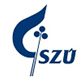          STÁTNÍ ZDRAVOTNÍ ÚSTAV   si Vás dovoluje pozvat na odborný seminář s diskusíOdpadní vody a SARS-CoV-2 pořádaný pod  záštitou ředitelky SZÚ MUDr. Barbory Mackové Seminář se uskuteční v úterý 10. května 2022 od 10:00 hod.ve velké posluchárně budovy č. 11Státní zdravotní ústav, Šrobárova 49/48, Praha 10Seminář je určen pro široký okruh osob, které se chtějí dozvědět víc o problematice výskytu SARS-CoV-2 a jeho variant v odpadních vodách, o možnosti využití monitoringu odpadních vod jako nástroje včasného varování před šíření onemocnění covid 19 a v neposlední řadě i předvídání a nastavení protiopatření v případě místního opětovného výskytu viru, zejména však pro pracovníky hygienické služby, vodohospodářských organizací, laboratoří, krajských a obecních úřadů a zástupce škol a domovů sociálních služeb.Předmětem semináře bude také seznámení s obsahem doporučením EK ze dne 17. března 2021 týkajícího se společného přístupu k zavedení systematického dozoru nad SARS-CoV-2 a jeho variantami v odpadních vodách a jeho postupných praktických realizací nejen v zemích EU a v ČR. ProgramProgramový výborIng. Ladislava Matějů – odborný garant,  ladislava.mateju@szu.cz,  tel. : +420  267 082 456MUDr. Pavel Březovský MBA Prof. Ing. Jan Bartáček, PhD. Organizační garantStátní zdravotní ústav, PrahaIČ: 75010330O, DIČ: C275010330Ing. Marta Kořínková, e- mail: marta.korinkova@szu.cz,  tel. : +420  267 082 456Organizační pokyny:Termín konání: úterý 10.5.2022Místo konání:Státní zdravotní ústav, Šrobárova 49/48, 100 00  Praha 10, budova č. 11, velká posluchárnaSpojení Metro – trasa A, stanice Želivského Účastnický poplatek:         500 Kč bez DPH (605 Kč s DPH)studenti do 26 let*:	zdarmasenioři nad 65 let**:	zdarma*status studenta nutno doložit při prezenci platným potvrzením o studiu nebo platným studijním průkazem** věk nutno doložit při prezenci ověřeným osobním dokladem s fotografií a datem narození (OP, ŘP, apod.)Poplatek laskavě uhraďte bankovním převodem na účet nebo poštovní složenkou do 1.5.2022  nebo hotově  u prezence s příplatkem 50,- KčZ administrativních důvodů upřednostňujeme platbu bankovním převodem.Číslo účtu: 1730101/0710, variabilní symbol: 1112601.V příkazu k úhradě prosím vyplňte, var. symbol, jméno účastníka a název Vaší organizace. Bez této informace nelze Vaši platbu připojit k přijaté přihlášce a připravit předem daňový doklad. Přijetí přihlášek nepotvrzujeme, účastníky informujeme jen při eventuální organizační změně. V případě neúčasti vložné nevracíme, je však možné vyslat náhradníka. Daňový doklad obdrží účastníci na požádání při prezenci.Uzávěrka přihlášekPřihlášky odesílejte nejlépe elektronickou poštou ve Wordu na  e-adresu: marta.korinkova@szu.cz nebo martina.stepankova@szu.cz do 1. 5. 2022. Přihláška je závazná, i v případě neúčasti bude provedena fakturace.Děkujeme za pochopení. Těšíme se na setkání s Vámi. Závazná přihláškana seminářOdpadní vody a SARS-CoV-2který se uskuteční v úterý 10.5.2022Uzávěrka přihlášek: Přihlášky prosím zasílejte ve Wordu na adresu: marta.korinkova@szu.cz nebo martina.stepankova@szu.cz do 1. 5. 2022. Přihláška je závazná, i v případě neúčasti bude provedena fakturacePříjmení, jméno, titul,: …………………………………………………………………Organizace: ……………………………………………………………………………..IČ: ……..Adresa: …………………………………………….e-mail: …………………………………………telefon: ……………………………….Ochranu osobních údajů zabezpečujeme v souladu  s Obecným nařízením o ochraně osobních údajů – Nařízením Evropského parlamentu a rady (EU) 2016/679í  a ani vaše e-mailové adresy nebudou poskytovány třetí straně.SDĚLENÍ   O  PLATBĚvložné ……......Kč  bylo zaplaceno bankovním převodem na účet SZÚčíslo účtu: 1730101/0710, variabilní symbol: 1112601, ve  zprávě pro příjemce uvést :    jméno účastníka, název organizace  * z účtu č………………………………………….   dne………2022         * bude zaplaceno hotově *Nehodící se prosím škrtněteZa správnost ručí: Datum: ……………2022        09:30 – 10:00Registrace10:00 – 10:05 Zahájení semináře10:10 – 10:40Pavel Březovský Doporučení Evropské Komise o systematickém výskytu SARS-COV 2 v odpadních vodách a jejich sekvenování k časnému odhalení nových variant viru a  Digital European Exchange Platform (DEeP). 10:45 – 11:15Ladislava Matějů, Marta Kořínková, Nelly MatouškováPříklady monitoringů SARS-CoV-2 v odpadních vodách ve vybraných státech a v ČR. 11:20 – 11:50Jan Bartáček, Jana Bartáčková, Eliška Čermáková, Kateřina Demnerová, Alžběta Dostálková, Václav Janda, Marco Lopez, Nelly Matoušková, Zuzana Nováková, Michaela Rumlová, Jana Řihová Ambrožová, Klára Škodáková, Iva Swierczková, Petr Sýkora, Dana Vejmelková, Jiři Wanner, Kamila ZdeňkováSledování výskytu SARS-CoV-2 v pražských odpadních vodách.11:55 – 12:25 Kamila Zdeňková, Jana Bartáčková, Marco Lopez, Eliška Čermaková, Kateřina Demnerová, Alzběta Dostálková, Michaela Rumlová, Petr Sýkora, Jan BartáčekProces zavádění detekce/kvantifikace RNA SARS-CoV-2 v OV na VŠCHT Praha12:30 – 12:50 Přestávka na občerstvení12:50– 13:20Hana Zvěřinová Mlejnková, Kateřina Sovová, Petra VašíčkováMonitoring koronaviru  SARS-CoV-2 v odpadních vodách na ČOV v ČR13:25 – 13:55Tomáš PortlíkZkušenosti s monitoringem SARS-CoV-2  v odpadních vodách ze školek a škol na Městské části v Praze 914:00 – 14:30Petra Rainetová, Helena JiřincováOdpadní vody a polioviry14:30 – 15:15Diskuse  15:00Ukončení semináře